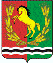 АДМИНИСТРАЦИЯМУНИЦИПАЛЬНОГО ОБРАЗОВАНИЯ ЧКАЛОВСКИЙ  СЕЛЬСОВЕТАСЕКЕЕВСКОГО  РАЙОНА  ОРЕНБУРГСКОЙ  ОБЛАСТИП О С Т А Н О В Л Е Н И Е28.02.2022                                        п. Чкаловский		                              12-пО внесении изменений в постановление от 02.06.2020 № 46-п «Об утверждении Порядка разработки и утверждениябюджетного прогноза Чкаловского сельского поселенияна долгосрочный период»Руководствуясь Уставом  муниципального образования Чкаловский сельсовет постановляет:         1. Внести в Порядок разработки и утверждения бюджетного прогноза Чкаловского сельского поселения на долгосрочный период следующие изменения:    1.1 дополнить пунктом 2.1 следующего содержания:«Бюджетный прогноз муниципального образования на долгосрочный период разрабатывается каждые три года на шесть и более лет на основе прогноза социально-экономического развития  муниципального образования на соответствующий период»;         1.2 абзац 3 пункта 6 изложить в следующей редакции:«Бюджетный прогноз (проект бюджетного прогноза, проект изменений бюджетного прогноза) муниципального образования на долгосрочный период (за исключением показателей финансового обеспечения муниципальных программ Чкаловского  сельского поселения) представляется в Совет депутатов Чкаловского сельского поселения одновременно с проектом решения о бюджете на очередной финансовый год и на плановый период».        2. Постановление вступает в силу со дня подписания  и подлежит обнародованию.Глава муниципального образования                                              И.Р. ХакимовРазослано: в дело-2, прокурору района, администрацию Асекеевского района 